CAMPIONAT  DE  CATALUNYA DE CLUBS26 de noviembre  Salt , GIRONA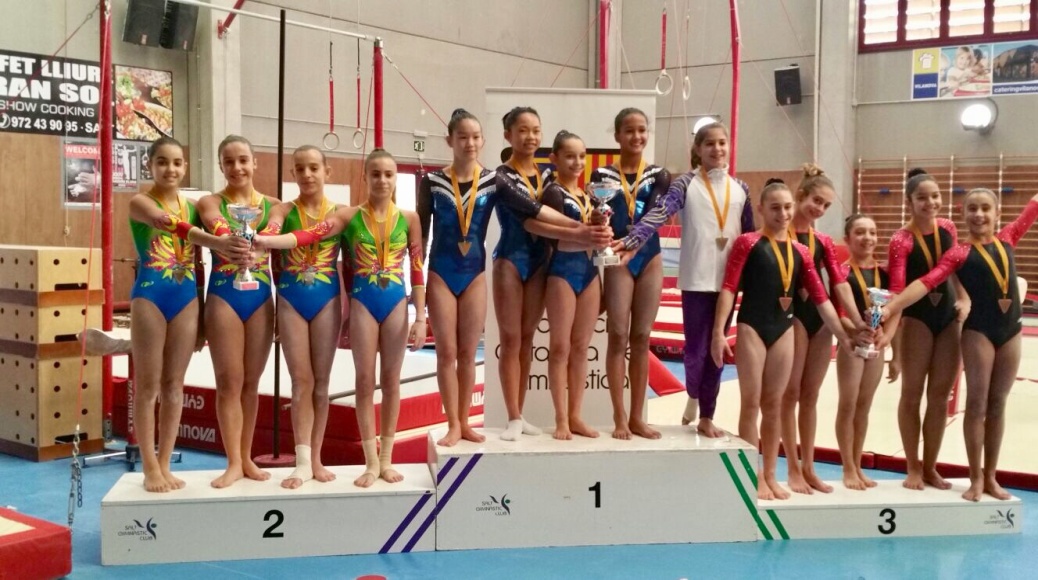 Equip de V.O nivell 6 subcampió de Catalunya.D’esquerra a dreta: Ona Perxachs,Marina Esteban, Alba Alguacil, Andrea Villarroya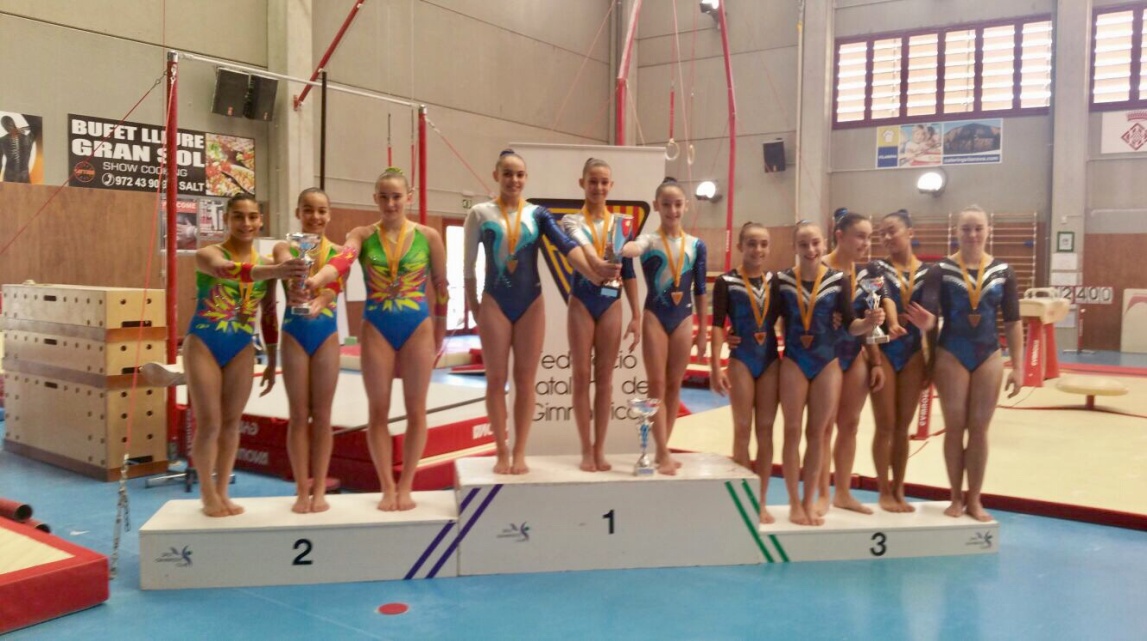 Equip de V.O nivel 9/10 subcampió de CatalunyaD’esquerra a dreta Marisol Pérez, Berta Pujadas, i Lluna Casanova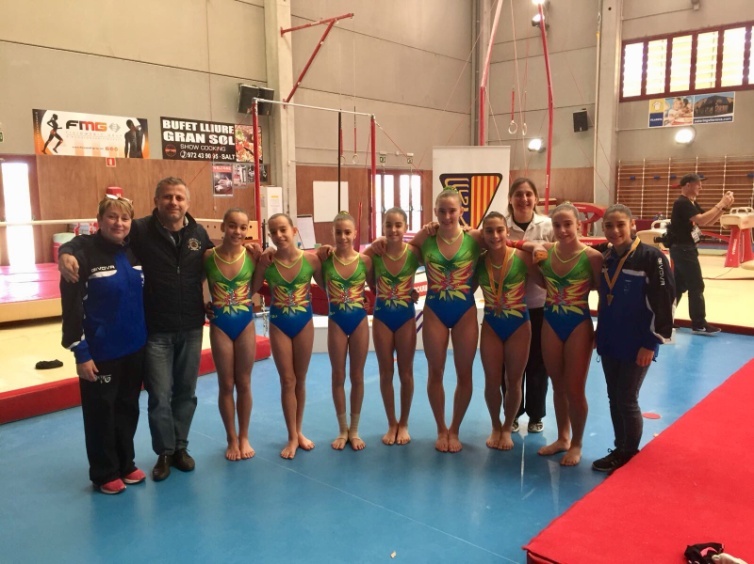 Els nostres equips amb el President de la Federació Catalana de Gimnàstica Sr,XAVIER MARCH.